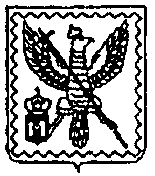 АДМИНИСТРАЦИЯ МУНИЦИПАЛЬНОГО ОБРАЗОВАНИЯ ГОРОДСКОГО ПОСЕЛЕНИЯ  ГОРОД МОСАЛЬСККАЛУЖСКОЙ ОБЛАСТИПОСТАНОВЛЕНИЕ от 01 марта 2024 года		                  г. Мосальск	     	                       № 33В соответствии с Гражданским кодексом Российской Федерации, Федеральным законом от 03.11.2006 №174-ФЗ «Об автономных учреждениях», руководствуясь Федеральным законом от 06.10.2003 №131-ФЗ «Об общих принципах организации местного самоуправления в Российской Федерации», Уставом муниципального образования городского поселения «Город Мосальск», постановлением администрации муниципального образования городского поселения «Город Мосальск» № 21 от 14.02.2024г. "О создании муниципального автономного учреждения муниципального образования городского поселения «Город Мосальск» «Благоустройство Мосальск»", администрация (исполнительно-распорядительный орган)  городского поселения «Город Мосальск»                                                          ПОСТАНОВЛЯЕТ:1. Утвердить Положение о Наблюдательном совете муниципального автономного учреждения муниципального образования городского поселения «Город Мосальск» «Благоустройство Мосальск» согласно Приложению к настоящему постановлению.2. Настоящее постановление вступает в силу с момента его подписания и подлежит официальному опубликованию на официальном сайте администрации муниципального образования городского поселения «Город Мосальск» «Благоустройство Мосальск».3. Контроль за исполнением настоящего постановления оставляю за собой.Глава администрации муниципального образованиягородского поселения «Город Мосальск»		                                  М.Н. Шураев Приложение к постановлению администрацииМО ГП «Город Мосальск»от 01.03.2024 № 33Положениео Наблюдательном советемуниципального автономного учреждениямуниципального образования городского поселения «Город Мосальск» «Благоустройство Мосальск»  1. Общие положения1.1. Настоящее Положение разработано в соответствии со ст. ст. 10 - 12 Федерального закона от 03.11.2006 N 174-ФЗ "Об автономных учреждениях", Уставом муниципального автономного учреждения муниципального образования городского поселения «Город Мосальск» «Благоустройство Мосальск», иными нормативными правовыми актами Российской Федерации, регламентирующими деятельность автономных учреждений. 1.2. Наблюдательный совет Учреждения является высшим органом управления, действует как постоянный орган, на принципах добровольности, объективности и независимости в принятии решений по вопросам своей компетенции.1.3. Срок полномочий наблюдательного совета Учреждения составляет 5 (пять) лет.2. Компетенция Наблюдательного совета Учреждения.2.1. Наблюдательный совет Учреждения рассматривает:2.1.1. Предложения Учредителя или руководителя Учреждения о внесении изменений в устав Учреждения;2.1.2. Предложения Учредителя или руководителя Учреждения о создании и ликвидации филиалов Учреждения, об открытии и закрытии его представительств;2.1.3. Предложения Учредителя или руководителя Учреждения о реорганизации  или ликвидации учреждения;2.1.4. Предложения Учредителя или руководителя Учреждения об изъятии имущества, закрепленного за Учреждением на праве оперативного управления;2.1.5. Предложения руководителя Учреждения об участии Учреждения в других юридических лицах, в том числе о внесении денежных средств и иного имущества в уставный (складочный) капитал других юридических лиц или передаче такого имущества иным образом другим юридическим лицам в качестве Учредителя или участника;2.1.6. Проект плана финансово-хозяйственной деятельности Учреждения;2.1.7. По представлению руководителя Учреждения, отчеты о деятельности Учреждения, об использовании его имущества, об исполнении плана финансово-хозяйственной деятельности, годовую бухгалтерскую отчетность Учреждения;2.1.8. Предложения руководителя Учреждения о совершении сделок по распоряжению имуществом, которым в соответствии с ч.2 и ч.6 ст.3 Федерального закона от 03.11.2006 № 174 «Об автономных учреждениях» Учреждение не вправе распоряжаться самостоятельно;2.1.9. Предложения руководителя Учреждения о совершении крупных сделок;2.1.10. Предложения руководителя Учреждения о совершении сделок, в совершении которых имеется заинтересованность;2.1.11. Предложения руководителя Учреждения о выборе кредитных организаций, в которых Учреждение может открыть банковские счета;2.1.12. Вопросы проведения аудита годовой бухгалтерской отчетности Учреждения и утверждения аудиторской организации.2.2. По вопросам, указанным в подпунктах 2.1.1. – 2.1.4., 2.1.7., 2.1.8 настоящего положения, Наблюдательный совет Учреждения даёт рекомендации. Учредитель принимает по этим вопросам решения после рассмотрения рекомендации наблюдательного совета.2.3. По вопросу указанному в подпункте 2.1.6 настоящего положения Наблюдательный совет Учреждения даёт заключение, копия которого направляется Учредителю. По вопросам указанным в подпунктах 2.1.5 и 2.1.11 настоящего положения Наблюдательный совет Учреждения даёт заключение. Руководитель Учреждения принимает по этим вопросам решения после рассмотрения заключений Наблюдательного совета Учреждения.2.4. По вопросам указанным в подпунктах 2.1.9., 2.1.10., 2.1.12 настоящего положения Наблюдательный совет Учреждения принимает решения, обязательные для руководителя Учреждения.2.5. Рекомендации и заключения по вопросам, указанным в подпунктах 2.1.1. – 2.1.8., и 2.1.11. настоящего положения, даются большинством голосов от общего числа голосов членов Наблюдательного совета Учреждения.2.6. Все вопросы, относящиеся к компетенции Наблюдательного совета Учреждения, принимаются простым большинством голосов от общего числа голосов членов Наблюдательного совета Учреждения.2.7. Решение по вопросу, указанному в подпункте 2.1.10. настоящего положения, принимается Наблюдательным советом Учреждения в порядке, установленном ч.1 и 2 ст. 17 Федерального Закона от 03.11.2006 № 174 «Об автономных учреждениях». А именно:              1) Сделка, в совершении которой имеется заинтересованность, может быть совершена с предварительного одобрения наблюдательного совета автономного учреждения. Наблюдательный совет автономного учреждения обязан рассмотреть предложение о совершении сделки, в совершении которой имеется заинтересованность, в течение пятнадцати календарных дней с момента поступления такого предложения председателю наблюдательного совета автономного учреждения, если уставом автономного учреждения не предусмотрен более короткий срок.2) Решение об одобрении сделки, в совершении которой имеется заинтересованность, принимается большинством голосов членов наблюдательного совета автономного учреждения, не заинтересованных в совершении этой сделки. В случае, если лица, заинтересованные в совершении сделки, составляют в наблюдательном совете автономного учреждения большинство, решение об одобрении сделки, в совершении которой имеется заинтересованность, принимается учредителем автономного учреждения.2.8. Вопросы, относящиеся к компетенции Наблюдательного совета Учреждения в соответствии с пунктом 2.1 настоящего положения, не могут быть переданы на рассмотрение других органов Учреждения.2.9. По требованию Наблюдательного совета Учреждения или любого из его членов, другие органы Учреждения обязаны предоставить информацию по вопросам, относящимся к компетенции Наблюдательного совета Учреждения.3. Состав Наблюдательного совета Учреждения.3.1. Наблюдательный совет Учреждения состоит из семи членов Наблюдательного совета.3.2. В состав Наблюдательного совета Учреждения включаются четыре представителя Учредителя, три представителя общественности. 3.3. Решение о назначении членов Наблюдательного совета Учреждения или досрочном прекращении их полномочий принимаются Учредителем Учреждения.3.4. Предложения о назначении членов Наблюдательного совета Учреждения                              или досрочном прекращении их полномочий из числа представителей работников Учреждения вносится его руководителем, в порядке, предусмотренным Уставом Учреждения.3.5. Одно и то же лицо может быть членом Наблюдательного совета Учреждения неограниченное число раз.3.6. На основании п. 4, ст. 10 Федерального закона от 03.11.2006 № 174 «Об автономных учреждениях» руководитель Учреждения и его заместители не могут быть членами Наблюдательного совета Учреждения.3.7. Члены Наблюдательного совета Учреждения могут пользоваться услугами (работами) Учреждения только на равных условиях с другими гражданами.3.8. Полномочия члена Наблюдательного совета могут быть прекращены досрочно: 3.8.1. По просьбе члена Наблюдательного совета Учреждения в отношении его лично; 3.8.2. В случае невозможности исполнения членом Наблюдательного совета Учреждения своих обязанностей по состоянию здоровья или по причине его отсутствия в месте нахождения Учреждения в течение четырех месяцев; 3.8.3. В случае привлечения члена Наблюдательного совета Учреждения к уголовной ответственности.3.9. Полномочия члена Наблюдательного совета Учреждения, являющегося представителем органа местного самоуправления и состоящего с этим органом в трудовых отношениях, могут быть также прекращены досрочно в случае прекращения трудовых отношений.3.10. Вакантные места, образовавшиеся в Наблюдательном совете Учреждения в связи со смертью или досрочным прекращением полномочий его членов, замещаются на оставшийся срок полномочий Наблюдательного совета Учреждения.3.11. Учреждение не вправе выплачивать членам Наблюдательного совета Учреждения вознаграждение за выполнение ими своих обязанностей, за исключением компенсации документально подтвержденных расходов, непосредственно связанных с участием в работе Наблюдательного совета Учреждения.4. Председатель Наблюдательного совета Учреждения.4.1. Председатель Наблюдательного совета Учреждения избирается на срок полномочий Наблюдательного совета Учреждения членами Наблюдательного совета из их числа простым большинством голосов членов Наблюдательного совета Учреждения.4.1.1. Избрание председателя Наблюдательного совета Учреждения, по решению членов Наблюдательного совета Учреждения, участвующих в заседании, может проводиться в форме открытого и закрытого голосования.4.1.2. Избрание председателя Наблюдательного совета Учреждения оформляется протоколом в двух экземплярах, один экземпляр которого хранится в делах Наблюдательного совета Учреждения, а второй направляется Учредителю.4.2. Председателем Наблюдательного совета Учреждения не может быть избран представитель работников Учреждения.4.3. Наблюдательный совет Учреждения в любое время вправе переизбрать своего председателя.4.4. Председатель Наблюдательного совета Учреждения организует работу Наблюдательного совета Учреждения, созывает его заседания, председательствует                               на них и организует ведение протокола и делопроизводство Наблюдательного совета.4.5. В отсутствие председателя Наблюдательного совета Учреждения его функции осуществляет заместитель председателя. Заместителем председателя избирается старший по возрасту член Наблюдательного совета Учреждения, за исключением представителя работников Учреждения.5. Секретарь Наблюдательного совета Учреждения.5.1. Секретарь Наблюдательного совета Учреждения избирается из числа членов Наблюдательного совета на весь срок полномочий Наблюдательного совета простым большинством голосов от общего числа голосов членов Наблюдательного совета Учреждения.5.2. Наблюдательный совет в любое время вправе переизбрать своего секретаря.5.3. Секретарь Наблюдательного совета Учреждения отвечает за подготовку заседаний Наблюдательного совета, ведение протоколов заседаний и достоверность отражённых в нем сведений, ведёт делопроизводство Наблюдательного совета, осуществляет рассылку извещений о месте и сроках проведения заседаний.6. Организация работы Наблюдательного совета6.1. По требованию Наблюдательного совета или любого из его членов другиеорганы Учреждения обязаны предоставить информацию по вопросам, относящимся к компетенции Наблюдательного совета.6.2. Заседания Наблюдательного совета проводятся по мере необходимости, но не реже одного раза в квартал.6.3. Заседание Наблюдательного совета созывается его председателем по собственной инициативе, по требованию Учредителя, члена Наблюдательного совета или директора Учреждения.6.4. Председатель Наблюдательного совета не позднее, чем за 3 (три) дня до проведения заседания Наблюдательного совета уведомляет членов Наблюдательного совета Учреждения о времени и месте проведения заседания. Уведомление производится путем оповещения по средствам телефонной связи, через электронную почту, через мессенджеры и иным другим способом.6.5. В заседании Наблюдательного совета вправе участвовать директор Учреждения. Иные приглашенные председателем Наблюдательного совета лица могут участвовать в заседании Наблюдательного совета, если против их присутствия не возражает большинство членов Наблюдательного Совета Учреждения.6.6. Заседание Наблюдательного совета является правомочным, если все члены Наблюдательного совета извещены о времени и месте его проведения и на заседании присутствует более половины членов Наблюдательного совета. Передача членом Наблюдательного совета своего голоса другому лицу не допускается.6.7. В случае отсутствия по уважительной причине на заседании наблюдательного совета Учреждения члена Наблюдательного совета Учреждения, его мнение может быть представлено в письменной форме и учтено Наблюдательным советом в ходе проведения заседания при определении наличия кворума и результатов голосования, а также при принятии решений Наблюдательным советом Учреждения путем проведения заочного голосования.  Указанные в настоящем пункте порядок не может применяться при принятии решений по вопросам, предусмотренным пунктами 9 и 10 части 1 статьи 11 Федерального закона от 03.11.2006г. № 174-Фз «Об автономных учреждениях».6.8. Каждый член Наблюдательного совета имеет при голосовании один голос. В случае равенства голосов решающим является голос председателя Наблюдательного совета.6.9. Первое заседание Наблюдательного совета после его создания, а также первое заседание нового состава Наблюдательного совета созывается по требованию Учредителя. До избрания председателя Наблюдательного совета на таком заседании председательствует старший по возрасту член Наблюдательного совета, за исключением представителя работников Учреждения.7. Протокол заседания Наблюдательного совета7.1. На заседании Наблюдательного совета секретарем Наблюдательного совета ведется протокол.7.2. Протокол заседания Наблюдательного совета Учреждения составляется не позднее 3 (трех) дней после его проведения.7.3. В протоколе указываются:- полное фирменное наименование Учреждения;- форма проведения заседания;- место и время проведения заседания (подведения итогов голосования);- члены Наблюдательного совета, а также приглашенные лица;- информация о наличии кворума заседания;- повестка дня заседания;- вопросы, поставленные на голосование и поименные итоги голосования по ним;- обобщенная передача докладов и выступлений лиц, участвующих в заседании;- принятые решения.Протокол заседания Наблюдательного совета подписывается председательствующим на заседании и секретарем Наблюдательного совета, которые несут ответственность за правильность составления протокола.7.4. Учреждение обязано хранить протоколы заседаний Наблюдательного совета по месту нахождения Учреждения или в ином месте, известном и доступном для заинтересованных лиц.8. Заключительные положения8.1. В случае внесения изменений в законодательство Российской Федерации, в результате которого некоторые нормы настоящего Положения вступят в противоречие с законодательством, настоящее Положение продолжает действовать в части, не противоречащей законодательству. Нормы Положения, вступившие в противоречие с законодательством Российской Федерации, утрачивают силу, и деятельность Наблюдательного совета в этой части регулируется соответствующими нормами законодательства Российской Федерации. Об утверждении Положения о Наблюдательномсовете муниципального автономного учреждениямуниципального образования городского поселения «Город Мосальск» «Благоустройство Мосальск»  